MAJOR SCALE WORKSHEET I
Due: Week of 10/5-10/9Look at  the C major scale below: 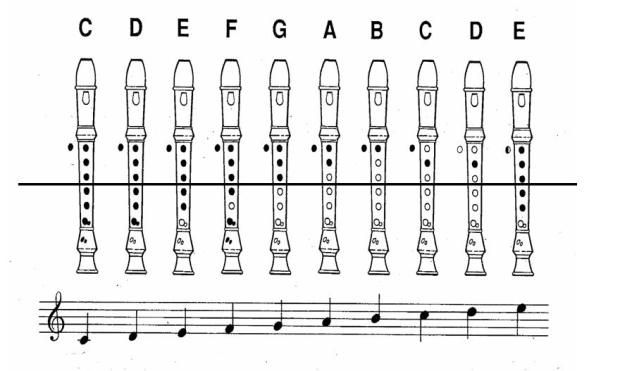 *HINTS* 	No letter is ever repeated in a major scale.		Draw the notes out first onto the staff then label the letter names.Write an ascending C major scale in whole notes. Label the notes.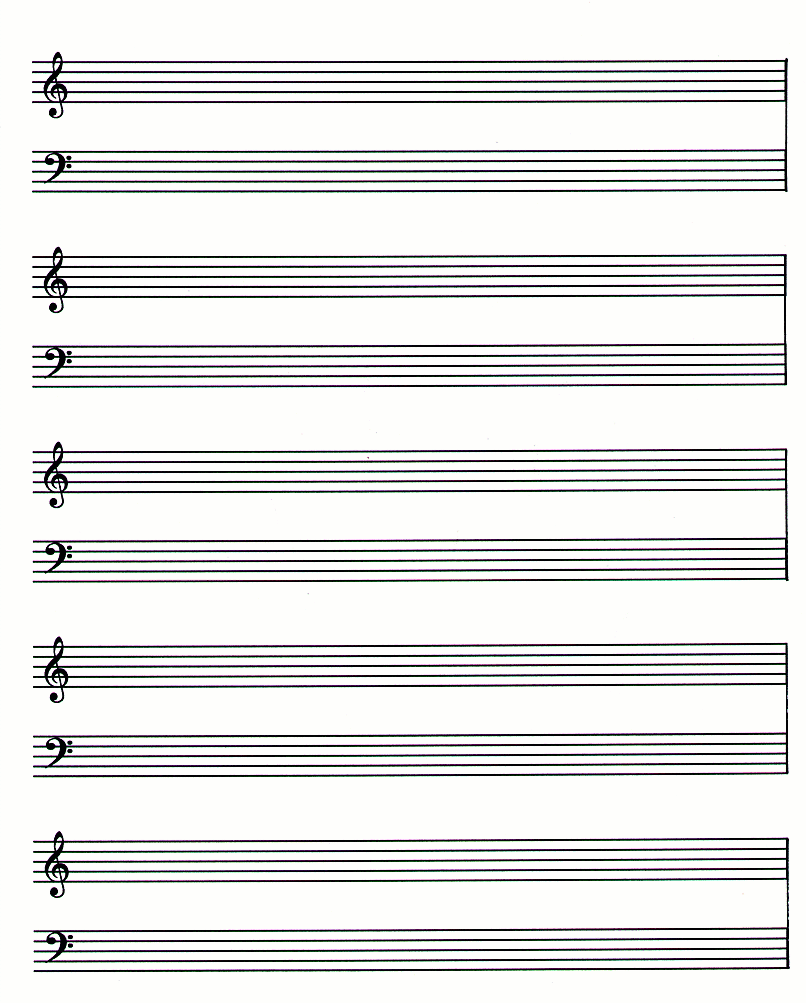 _____       _____       _____       _____       _____       _____       _____       _____Write a descending C major scale in whole notes. Label the notes.        _____       _____       _____       _____       _____       _____       _____       _____Write an ascending C major scale in half notes. Label the notes. _____       _____       _____       _____       _____       _____       _____       _____Write a descending C major scale in half notes. Label the notes._____       _____       _____       _____       _____       _____       _____       _____